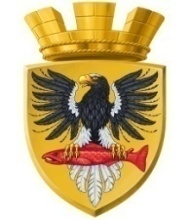 Р О С С И Й С К А Я   Ф Е Д Е Р А Ц И ЯКАМЧАТСКИЙ КРАЙП О С Т А Н О В Л Е Н И ЕАДМИНИСТРАЦИИ ЕЛИЗОВСКОГО ГОРОДСКОГО ПОСЕЛЕНИЯот     07.02.2018				              № 115-п        г. ЕлизовоВ соответствии с положениями части 2 статьи 86 Бюджетного кодекса Российской Федерации, статьи 53 Федерального закона от 06.10.2003
№ 131-ФЗ «Об общих принципах организации местного самоуправления в Российской Федерации», Уставом Елизовского городского поселения, муниципальным нормативным правовым актом от 14.12.17 № 63-НПА
 «О бюджете Елизовского городского поселения на 2018 год», принятым Решением Собрания депутатов Елизовского городского поселения от 14.12.2017 № 269, в целях укрепления финансовой и исполнительской дисциплины органов администрации Елизовского городского поселения  и их должностных лицПОСТАНОВЛЯЮ:Установить расходные обязательства Елизовского городского поселения, в части реализации муниципальной программы «Защита населения, территории от чрезвычайных ситуаций, обеспечение пожарной безопасности, развитие гражданской обороны на 2018 год на территории Елизовского городского поселения», утвержденной постановлением администрации Елизовского городского поселения от 11.10.17 № 974-п.Установить расходные обязательства Елизовского городского поселения, в части реализации муниципальной программы «Профилактика правонарушений, терроризма, экстремизма, наркомании и алкоголизма в Елизовском городском поселении в 2018 году», утвержденной постановлением администрации Елизовского городского поселения от 11.10.2017 года № 977-п.Определить Управление делами администрации Елизовского городского поселения органом, уполномоченным и ответственным за реализацию расходных обязательств, указанных в пункте 1 настоящего постановления.Определить Управление делами администрации Елизовского городского поселения и Управление жилищно-коммунального хозяйства администрации Елизовского городского поселения органами, уполномоченными и ответственными за реализацию расходных обязательств, указанных в пункте 2 настоящего постановленияУстановить, что расходные обязательства, возникшие на основании настоящего постановления, исполняются за счет средств бюджета Елизовского городского поселения, в пределах бюджетных ассигнований на 2018 финансовый год.Управлению делами администрации Елизовского городского поселения  опубликовать (обнародовать) настоящее постановление в средствах массовой информации и разместить в информационно-телекоммуникационной сети «Интернет» на официальном сайте администрации Елизовского городского поселения. Настоящее постановление вступает в силу после его официального опубликования (обнародования) и распространяется на правоотношения возникшие с 01.01.2018.8.	Контроль за исполнением настоящего постановления оставляю за собой.ВрИО Главы администрации Елизовского городского поселения                                                Д.Б. Щипицын